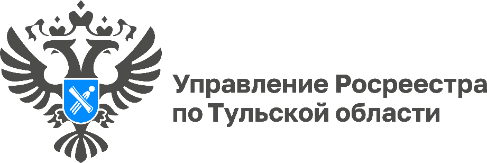 Жители Тульской области пользуются  дополнительными услугами Филиала ППК «Роскадастр» по Тульской областиЗа 9 месяцев 2023 года сотрудниками филиала ППК «Роскадастр» по Тульской области гражданам оказано более 1300 дополнительных услуг по выездному приему и курьерской доставке документов, также оказано 168 консультационных услуг по составлению договоров в простой письменной форме и 45 консультационных услуг, связанных с оборотом объектов недвижимости с подготовкой письменной резолюции по результатам оказания услуги.«Стоит отметить, что цены на услуги, оказываемые Учреждением, значительно ниже, чем в иных организациях, занимающихся юридической практикой, при этом качество услуг гарантировано, так как консультации будут оказываться сотрудниками, владеющими специальными знаниями в данной области», – подчеркнула директор Кадастровой палаты по Тульской области Светлана Васюнина.Специалисты Учреждения помогают гражданам подготовить пакет документов и составить договор, отвечают на возникающие вопросы. Консультации предоставляются как в устной, так и в письменной форме.Сотрудники учреждения готовы помочь жителям региона в сфере недвижимости. Таким образом, граждане могут получить квалифицированную помощь по интересующим их вопросам.Узнать более подробную информацию о получении услуг можно по телефону: 8-939-860-01-44.